РОССИЙСКАЯ ФЕДЕРАЦИЯСОВЕТ ДЕПУТАТОВ СЕЛЬСКОГО ПОСЕЛЕНИЯТАЛИЦКИЙ СЕЛЬСОВЕТДобринского муниципального района Липецкой области13- ая cессия     VI созываР Е Ш Е Н И Е22.10.2021 г.                                        с. Талицкий Чамлык                           № 44- рсО внесении изменений в бюджет сельского поселения Талицкий сельсовет Добринского муниципального района Липецкой области Российской Федерации на 2021год и на плановый период 2022 и 2023 годов.Рассмотрев представленный администрацией сельского поселения Талицкий сельсовет проект решения «О бюджете сельского поселения Талицкий сельсовет Добринского муниципального района Липецкой области Российской Федерации на 2021 год и на плановый период 2022 и 2023годов», руководствуясь Положением «О бюджетном процессе сельского поселения Талицкий сельсовет»,ст.29 Устава сельского поселения Талицкий сельсовет Добринского муниципального района, учитывая рекомендации постоянных комиссий, Совет депутатов сельского поселения Талицкий сельсовет                                       РЕШИЛ:                  1.Принять изменения в бюджет сельского поселения Талицкий сельсовет Добринского муниципального района Липецкой области Российской Федерации на 2021 год и на плановый период 2022-2023 годов, (принятый решением Совета депутатов сельского поселения Талицкий сельсовет № 25-рс от 20.12.2020г.) (изменения прилагаются)     2.Направить указанный нормативно-правовой акт главе сельского поселения для подписания и официального обнародования.     3.Настоящее решение вступает в силу со дня его обнародования.Председатель Совета депутатовсельского поселения Талицкий сельсовет                                       Т.В. ВасневаПринят решением Совета депутатов сельского поселения Талицкий сельсоветОт 22.10.2021г. № 44-рсИЗМЕНЕНИЯв бюджет сельского поселения Талицкий сельсовет Добринского муниципального района Липецкой области Российской Федерации на 2021 год и на плановый период 2022 и 2023 годов           Внести в бюджет сельского поселения Талицкий сельсовет Добринского муниципального района Липецкой области Российской Федерации на 2021 год и на плановый период 2022 и 2023 годов, (принят решением Совета депутатов сельского поселения Талицкий сельсовет от 25.12.2020 года № 25-рс, от 29.03.2021г. №36рс, от 27.05.2021г. №37-рс, от 20.07.2021г. №43-рс следующие изменения:В статье 1:пункте 1:Подпункт 1) цифру «13 162 195,59» заменить на цифру «15 647 036,03»Подпункт 2) цифру «13 162 195,59» заменить на цифру «16 015 036,03»Добавить подпункт 3 следующего содержания: дефицит бюджета сельского поселения «368 000,00» рублей.Дополнить пунктом 3 следующего содержания «Утвердить источники финансирования дефицита бюджета сельского поселения на 2021 год и на плановый период 2022 и 2023 годов согласно приложению 17 к настоящему решению.В статье 4: Пункте 2:Подпункт 1) цифру «6 212 426,79» заменить на цифру «8 697 267,23» 3. В статье 5: в пункте 5:Подпункт 1) цифры «4 063 284,00» заменить на цифры «4 380 068,00».Приложения:№1, №4, №6, №8, №9, №11, №13, №15, №17 изложить в новой редакции (прилагается).Настоящие изменения вступают в силу со дня его официального обнародования.          Глава администрациисельского поселенияТалицкий сельсовет                                                        А.А. Тарасов       Приложение № 1к бюджету сельского поселенияТалицкий сельсовет Добринского муниципального района Липецкой области Российской Федерации на 2021 год           и плановый период 2022-2023 годов.  ПЕРЕЧЕНЬ ГЛАВНЫХ АДМИНИСТРАТОРОВДОХОДОВ БЮДЖЕТА СЕЛЬСКОГО ПОСЕЛЕНИЯ НА 2021 ГОД И НА ПЛАНОВЫЙ ПЕРИОД 2022 И 2023 ГОДОВПриложение № 4	к бюджету сельского поселения	Талицкий сельсовет Добринского	муниципального района Липецкой области	Российской Федерации на 2021 год и плановый период 2022 и 2023 годовОбъем доходов по бюджету сельского поселения Талицкий сельсовет на 2021 годПриложение № 6
к бюджету сельского поселения
Талицкий сельсовет Добринского 
муниципального района Липецкой области 
Российской Федерации на 2021 год и плановый период 2022 и 2023 годов
      Объем межбюджетных трансфертов, предусмотренных к получениюиз областного бюджета на 2021 год										                руб.Приложение № 8                                                                                                                                     к бюджету сельского поселенияТалицкий сельсовет Добринского муниципального района Липецкой областиРоссийской Федерации на 2021 годи плановый период 2022 и 2023 годов.Объем межбюджетных трансфертов, предусмотренных к получениюиз районного бюджетана 2021 год                                                                                                                                                руб.Приложение № 9
к бюджету сельского поселения
Талицкий сельсовет Добринского 
муниципального района Липецкой области 
Российской Федерации на 2021 год и плановый период 2022 и 2023 годовРаспределение бюджетных ассигнований сельского поселенияпо разделам и подразделам классификации расходов бюджетов      Российской   Федерации на 2021 годПриложение № 11
к бюджету сельского поселения
Талицкий сельсовет Добринского 
муниципального района Липецкой области 
Российской Федерации на 2021 год и плановый период 2022 и 2023 годов                                          ВЕДОМСТВЕННАЯ   СТРУКТУРА  расходов бюджета сельского поселения на 2021 год						                         руб.	Приложение № 13
к бюджету сельского поселения
Талицкий сельсовет Добринского 
муниципального района Липецкой области 
Российской Федерации на 2021 год и плановый период 2022 и 2023 годовРаспределение расходов бюджета сельского поселения по разделам, подразделам, целевым статьям (муниципальным программам и непрограммным направлениям деятельности), группам видов расходов классификации расходов бюджетов Российской Федерации   на 2021 годПриложение № 15
к бюджету сельского поселения
Талицкий сельсовет Добринского 
муниципального района Липецкой области 
Российской Федерации на 2021 годи плановый период 2022 и 2023 годов
      Объем межбюджетных трансфертов, передаваемых бюджетумуниципального района из бюджета сельского поселенияна осуществление части полномочий по решению                            вопросов местного значения на 2021 год												     руб.Приложение №17                                                                                                                                                     к бюджету сельского поселенияТалицкий сельсовет Добринского муниципального района Липецкой областиРоссийской Федерации на 2021 годи плановый период 2022 и 2023 годов.Источники финансирования дефицита бюджета сельского поселенияна 2021 и на плановый период 2022 и 2023 годов										                руб.Код бюджетной классификации Российской Федерации Код бюджетной классификации Российской Федерации Наименование главного администратора доходов бюджета сельского поселенияНаименование главного администратора доходов бюджета сельского поселенияглавного администратора доходовдоходов бюджета сельского поселенияНаименование главного администратора доходов бюджета сельского поселенияНаименование главного администратора доходов бюджета сельского поселения917Администрация сельского поселения Талицкий сельсовет Добринского муниципального района Липецкой области Российской Федерации9171 08 04020 01 0000 1101 08 04020 01 0000 110Государственная пошлина за совершение нотариальных действий должностными лицами органов местного самоуправления, уполномоченными в соответствии с законодательными актами Российской Федерации на совершение нотариальных действий9171 11 05025 10 0000 1201 11 05025 10 0000 120Доходы, получаемые в виде арендной платы, а также средства от продажи права на заключение договоров аренды за земли, находящиеся в собственности сельских поселений (за исключением земельных участков муниципальных бюджетных и автономных учреждений)9171 11 05075 10 0000 1201 11 05075 10 0000 120Доходы от сдачи в аренду имущества, составляющего казну сельских поселений (за исключением земельных участков)9171 13 01995 10 0000 1301 13 01995 10 0000 130Прочие доходы от оказания платных услуг (работ) получателями средств бюджетов сельских поселений9171 14 02053 10 0000 4101 14 02053 10 0000 410Доходы от реализации иного имущества, находящегося в собственности сельских поселений (за исключением имущества муниципальных бюджетных и автономных учреждений, а также имущества муниципальных унитарных предприятий, в том числе казенных), подпункт реализации основных средств по указанному имуществу9171 16 33050 10 0000 1401 16 33050 10 0000 140Денежные взыскания (штрафы) за нарушение законодательства Российской Федерации о контрактной системе в сфере закупок товаров, работ, услуг для обеспечения государственных и муниципальных нужд для нужд сельских поселений9171 16 90050 10 0000 1401 16 90050 10 0000 140Прочие поступления от денежных взысканий (штрафов) и иных сумм в возмещение ущерба, зачисляемые в бюджеты сельских поселений9171 17 01050 10 0000 1801 17 01050 10 0000 180Невыясненные поступления, зачисляемые в бюджеты сельских поселений9171 17 14030 10 0000 1501 17 14030 10 0000 150Средства самообложения граждан, зачисляемые в бюджеты сельских поселений917 2 02 15001 10 0000 150 2 02 15001 10 0000 150Дотации бюджетам сельских поселений на выравнивание бюджетной обеспеченности9172 02 15002 10 0000 1502 02 15002 10 0000 150Дотации бюджетам сельских поселений на поддержку мер по обеспечению сбалансированности бюджетов9172 02 19999 10 0000 1502 02 19999 10 0000 150Прочие дотации бюджетам сельских поселений9172 02 20041 10 0000 1502 02 20041 10 0000 150Субсидии бюджетам сельских поселений на строительство, модернизацию, ремонт и содержание автомобильных дорог общего пользования, в том числе дорог в поселениях (за исключением автомобильных дорог федерального значения)9172 02 20051 10 0000 1502 02 20051 10 0000 150Субсидии бюджетам сельских поселений на реализацию федеральных целевых программ9172 02 25467 10 0000 1502 02 25467 10 0000 150Субсидии бюджетам сельских поселений на обеспечение развития и укрепления материально-технической базы домов культуры в населенных пунктах с числом жителей до 50 тысяч человек9172 02 25576 10 00001502 02 25576 10 0000150Субсидии бюджетам сельских поселений на обеспечение комплексного развития сельских поселений9172 02 29999 10 0000 1502 02 29999 10 0000 150Прочие субсидии бюджетам сельских поселений9172 02 35118 10 0000 1502 02 35118 10 0000 150Субвенции бюджетам сельских поселений на осуществление первичного воинского учета на территориях, где отсутствуют военные комиссариаты9172 02 40014 10 0000 1502 02 40014 10 0000 150Межбюджетные трансферты, передаваемые бюджетам сельских поселений из бюджетов муниципальных районов на осуществление части полномочий по решению вопросов местного значения в соответствии с заключенными соглашениями9172 02 49999 10 0000 1502 02 49999 10 0000 150Прочие межбюджетные трансферты, передаваемые бюджетам сельских поселений     9172 02 90054 10 0000 1502 02 90054 10 0000 150Прочие безвозмездные поступления в бюджеты сельских поселений от бюджетов муниципальных районов9172 07 05010 10 0000 1502 07 05010 10 0000 150Безвозмездные поступления от физических и юридических лиц на финансовое обеспечение дорожной деятельности, в том числе добровольных пожертвований, в отношении автомобильных дорог общего пользования местного значения сельских поселений  9172 07 05020 10 0000 1502 07 05020 10 0000 150Поступления от денежных пожертвований, предоставляемых физическими лицами получателям средств бюджетов сельских поселений917207 05030 10 0000 150207 05030 10 0000 150Прочие безвозмездные поступления в бюджеты сельских поселений917208 05000 10 0000 150208 05000 10 0000 150Перечисления из бюджетов сельских поселений (в бюджеты поселений) для осуществления возврата (зачета) излишне уплаченных или излишне взысканных сумм налогов, сборов и иных платежей, а также сумм процентов за несвоевременное осуществление такого возврата и процентов, начисленных на излишне взысканные суммы917219 60010 10 0000 150219 60010 10 0000 150Возврат прочих остатков субсидий, субвенций и иных межбюджетных трансфертов, имеющих целевое назначение, прошлых лет из бюджетов сельских поселенийКод бюджетной классификацииНаименование показателейСумма 2021 г.Код бюджетной классификацииНаименование показателейСумма 2021 г.Налоговые доходы4 376 600,00101 02000 00 0000 110Налог на доходы с физических лиц314 500,00105 01000 00 0000 110Налог, взимаемый в связи с применением упрощенной системы налогообложения2 300 000,00105 03000 00 0000 110Единый сельскохозяйственный налог379 500,00106 01000 00 0000 110Налог на имущество с физических лиц87 000,00106 06000 00 0000 110Земельный налог1 295 000,00108 040200 10 0000 110Государственная пошлина600,00Неналоговые доходы247 000,00111 05025 10 0000 120Доходы, получаемые в виде арендной платы за земли после разграничения государственной собственности на землю, а также средства от продажи права на заключение договоров аренды указанных земельных участков (за исключением земельных участков бюджетных и автономных учреждений)247 000,001 00 00000 00 0000 000Итого собственных доходов4 623 600,002 02 15001 10 0000150Дотация на выравнивание бюджетной обеспеченности поселений3 842 000,002 02 15002 10 0000150Дотация на поддержку мер по обеспечению сбалансированности местных бюджетов3 301 883,002 02 35118 10 0000150Субвенция бюджетам поселений на осуществление первичного воинского учета на территориях, где отсутствуют военные комиссариаты227 600,002 02 40014 10 0000150Межбюджетные трансферты, передаваемые бюджетам сельских поселений из бюджетов муниципальных районов на осуществление части полномочий по решению вопросов местного значения в соответствии с заключенными соглашениями1 362 054,002 02 90054 10 0000 150Прочие безвозмездные поступления в бюджеты сельских поселений от бюджетов муниципальных районов949 114,802 02 29999 10 0000 150Прочие субсидии бюджетам поселений50 156,792 02 49999 10 0000 150Прочие межбюджетные трансферты, передаваемые бюджетам сельских поселений     279 807,442 02 25576 10 0000 150Субсидии бюджетам сельских поселений на обеспечение комплексного развития сельских поселений995 820,002 07 05030 10 0000 150Прочие безвозмездные поступления в бюджеты сельских поселений15 000,002 00 00000 00 0000 000Безвозмездные поступления, всего11 023 436,03ВСЕГО ДОХОДОВ15 647 036,03НаименованиеСуммаДотация на выравнивание бюджетной обеспеченности поселений3 842 000,00Дотация на поддержку мер по обеспечению сбалансированности местных бюджетов3 301 883,00Субвенция на осуществление первичного воинского учету на территориях, где отсутствуют военные комиссариаты227 600,00Прочие субсидии бюджетам поселений50 156,79Субсидии бюджетам сельских поселений на обеспечение комплексного развития сельских поселений995 820,00Прочие межбюджетные трансферты, передаваемые бюджетам сельских поселений     	279 807,44ВСЕГО8 697 267,23НаименованиеСуммаМежбюджетные трансферты на выполнение полномочий по содержанию автомобильных дорог общего пользования местного значения в границах поселений	 1 220 825,00Межбюджетные трансферты на выполнение полномочий подпункт инвентаризации (паспортизации) автомобильных дорог общего пользования местного значения141 229,00ВСЕГО1 362 054,00НаименованиеРазделПодразделСУММАВсего16 015 036,03Общегосударственные вопросы015 617 846,03Функционирование высшего должностного лица субъекта Российской Федерации и муниципального образования0102916 744,00Функционирование Правительства Российской Федерации, высших исполнительных органов государственной власти субъектов Российской Федерации, местных администраций 01043 318 080,79Обеспечение деятельности финансовых, налоговых и таможенных органов и органов финансового(финансово-бюджетного) надзора0106115 470,00Другие общегосударственные вопросы01131 267 551,24Национальная оборона02227 600,00Мобилизационная  и вневойсковая подготовка0203227 600,00Национальная безопасность и правоохранительная деятельность0321 000,00Защита населения и территории от чрезвычайных ситуаций природного и техногенного характера, пожарная безопасность031021 000,00Национальная экономика041 362 054,00Дорожное хозяйство (дорожные фонды)04091 362 054,00Жилищно-коммунальное хозяйство054 415 102,00Благоустройство05034 415 102,00Культура, кинематография084 261 598,00Культура 08014 261 598,00Социальная политика10105 000,00Пенсионное обеспечение1001105 000,00Физическая культура и спорт114 836,00Массовый спорт11024 836,00ГлавныйраспорядительРазделПодразделЦелевая статьяВид расходовСУММА 2021г.Администрация сельского поселения Талицкий сельсовет Добринского муниципального района Липецкой области Российской Федерации, всего91716 015 036,03Общегосударственные вопросы917015 617 846,03Функционирование высшего должностного лица субъекта Российской Федерации и муниципального образования9170102916 744,00Непрограммные расходы бюджета сельского поселения917010299 0 00 00000916 744,00Обеспечение деятельности органов местного самоуправления сельского поселения917010299 1 00 00000916 744,00Обеспечение деятельности главы местной администрации (исполнительно-распорядительного органа муниципального образования)  917010299 1 00 00050916 744,00Расходы на выплаты персоналу в целях обеспечения выполнения функций государственными (муниципальными) органами, казенными учреждениями, органами управления государственными внебюджетными фондами917010299 1 00 00050100916 744,00Функционирование Правительства Российской Федерации, высших исполнительных органов государственной власти субъектов Российской Федерации, местных администраций 91701043 318 080,79Муниципальная программа сельского поселения «Устойчивое развитие территории сельского поселения Талицкий сельсовет на 2019-2024 годы»917010401 0 00 0000059 597,99Подпрограмма «Обеспечение реализации муниципальной политики на территории сельского поселения Талицкий сельсовет»917010401 4 00 0000059 597,99Основное мероприятие «Приобретение информационных услуг с использованием информационно-справочных систем»917010401 4 01 0000059 597,99Расходы на приобретение информационных услуг917010401 4 01 8679036 156,79Закупка товаров, работ и услуг для обеспечения государственных (муниципальных) нужд917010401 4 01 8679020036 156,79Расходы на приобретение информационных услуг на условиях софинансирования с областным бюджетом917010401 4 01 S 679023 441,20Закупка товаров, работ и услуг для обеспечения государственных (муниципальных) нужд917010401 4 01 S 679020023 441,20Непрограммные расходы бюджета сельского поселения917010499 0 00 000003 258 482,80Иные непрограммные мероприятия917010499 9 00 000003 258 482,80Расходы на выплаты по оплате труда работников органов местного самоуправления917010499 9 00 001101 835 418,00Расходы на выплаты персоналу в целях обеспечения выполнения функций государственными (муниципальными) органами, казенными учреждениями, органами управления государственными внебюджетными фондами917010499 9 00 001101001 835 418,00Расходы на обеспечение функций органов местного самоуправления (за исключением расходов на выплаты по оплате труда работников указанных органов)917010499 9 00 001201 423 064,80Закупка товаров, работ и услуг для обеспечения государственных (муниципальных) нужд917010499 9 00 001202001 384 124,80Иные бюджетные ассигнования917010499 9 00 0012080038 940,00Обеспечение деятельности финансовых, налоговых и таможенных органов и органов финансового(финансово-бюджетного) надзора9170106115 470,00Непрограммные расходы бюджета сельского поселения917010699 0 00 00000115 470,00Иные непрограммные мероприятия 917010699 9 00 00000115 470,00Межбюджетные трансферты бюджету муниципального района из бюджета сельского поселения на осуществление части полномочий по решению вопросов местного значения в соответствии с заключенным соглашением 917010699 9 00 00130115 470,00Межбюджетные трансферты917010699 9 00 00130500115 470,00Другие общегосударственные вопросы91701131 267 551,24Муниципальная программа сельского поселения «Устойчивое развитие территории сельского поселения Талицкий сельсовет на 2019-2024 годы»917011301 0 00 0000035 629,00Подпрограмма «Обеспечение реализации муниципальной политики на территории сельского поселения Талицкий сельсовет»917011301 4 00 0000035 629,00Основное мероприятие «Приобретение услуг по сопровождению сетевого программного обеспечения по электронному ведению похозяйственного учета»917011301 4 02 0000015 500,00Расходы на приобретение услуг по сопровождению сетевого программного обеспечения по электронному ведению похозяйственного учета917 011301 4 02 8679014 000,00Закупка товаров, работ и услуг для обеспечения государственных (муниципальных) нужд917011301 4 02 8679020014 000,00Расходы на приобретение программного обеспечения по электронному ведению похозяйственного учета на условиях софинансирования с областным бюджетом917011301 4 02 S 67901 500,00Закупка товаров, работ и услуг для обеспечения государственных (муниципальных) нужд91701 1301 4 02 S 67902001 500,00Основное мероприятие «Ежегодные членские взносы в Ассоциацию «Совета муниципальных образований»917011301 4 04 0000010 129,00Расходы на оплату членских взносов917011301 4 04 2008010 129,00Иные бюджетные ассигнования917011301 4 04 2008080010 129,00Основное мероприятие «Прочие мероприятия сельского поселения Талицкий сельсовет»917011301 4 050000010 000,00Реализация направления расходов основного мероприятия «Прочие мероприятия сельского поселения Талицкий сельсовет»917011301 4 05 9999910 000,00Закупка товаров, работ и услуг для обеспечения государственных (муниципальных) нужд917011301 4 05 9999920010 000,00Непрограммные расходы бюджета сельского поселения917011399 0 00 000001 231 922,24Резервные фонды917011399 2 00 00000949 114,80Резервный фонд администрации сельского поселения917011399 2 00 05000949 114,80Закупка товаров, работ и услуг для обеспечения государственных (муниципальных) нужд917011399 2 00 05000200949 114,80Иные непрограммные мероприятия917011399 900 00000282 807,44Межбюджетные трансферты бюджету муниципального района на осуществление полномочий подпункт закупок товаров, работ, услуг конкурентными способами определения поставщиков (подрядчиков, исполнителей) в соответствии с заключенным соглашением917011399 9 00 071003 000,00Межбюджетные трансферты917011399 9 00 071005003 000,00Расходы на поощрение органов местного самоуправления сельских и городских поселений Липецкой области в связи с достижением наилучших результатов по социально-экономическому развитию территории на 2021 год917011399 9 00 87060279 807,44Расходы на выплаты персоналу в целях обеспечения выполнения функций государственными (муниципальными) органами, казенными учреждениями, органами управления государственными внебюджетными фондами917010499 9 00 87060100279 807,44Национальная оборона91702227 600,00Осуществление первичного воинского учета на территориях, где отсутствуют военные комиссариаты917020399 9 00 51180227 600,00Мобилизационная и вневойсковая подготовка9170203227 600,00Непрограммные расходы бюджета сельского поселения917020399 0 00 00000227 600,00Иные непрограммные мероприятия917020399 9 00 00000227 600,00Осуществление первичного воинского учета на территориях, где отсутствуют военные комиссариаты917020399 9 00 51180227 600,00Расходы на выплаты персоналу в целях обеспечения выполнения функций государственными (муниципальными) органами, казенными учреждениями, органами управления государственными внебюджетными фондами917020399 9 00 51180100200 400,00Закупка товаров, работ и услуг для обеспечения государственных (муниципальных) нужд917020399 9 00 5118020027 200,00Национальная безопасность и правоохранительная деятельность9170301 0 00 0000021 000,00Защита населения и территории от чрезвычайных ситуаций природного и техногенного характера, пожарная безопасность917031021 000,00Муниципальная программа сельского поселения «Устойчивое развитие территории сельского поселения Талицкий сельсовет на 2019-2024 годы»917031021 000,00Подпрограмма «Обеспечение безопасности человека и природной среды на территории сельского поселения Талицкий сельсовет»917031001 3 00 0000021 000,00Основное мероприятие «Гражданская оборона, защита населения и территории от чрезвычайных ситуаций, природного и техногенного характера, обеспечение пожарной безопасности, безопасности людей на водных объектах и охрана окружающей среды»917031001 3 01 0000021 000,00Подготовка и проведение мероприятий по защите населения и территории от   чрезвычайных ситуаций природного и техногенного характера917031001 3 01 2033021 000,00Закупка товаров, работ и услуг для обеспечения государственных (муниципальных) нужд917031001 3 01 2033020021 000,00Национальная экономика917041 362 054,00Дорожное хозяйство (дорожные фонды)91704091 362 054,00Муниципальная программа сельского поселения «Устойчивое развитие территории сельского поселения Талицкий сельсовет на 2019-2024 годы»917040901 0 00 000001 362 054,00Подпрограмма «Обеспечения населения качественной, развитой инфраструктурой и повышения уровня благоустройства территории сельского поселения Талицкий сельсовет»91704 0901 1 00 000001 362 054,00Основное мероприятие содержание инженерной инфраструктуры сельского поселения917040901 1 01 000001 362 054,00Расходы на содержание дорог917040901 1 01 411001 220 825,00Закупка товаров, работ и услуг для обеспечения государственных (муниципальных) нужд917040901 1 01 411002001 220 825,00Расходы на осуществление мероприятий по инвентаризации (паспортизации) автомобильных дорог917040901 1 01 41500141 229,00Закупка товаров, работ и услуг для обеспечения (государственных) муниципальных нужд917040901 1 01 41500200141 229,00Жилищно-коммунальное хозяйство917054 415 102,00Благоустройство91705034 415 102,00Муниципальная программа сельского поселения «Устойчивое развитие территории сельского поселения Талицкий сельсовет на 2019-2024 годы»917050301 0 00 000004 415 102,00Подпрограмма «Обеспечение населения качественной, развитой инфраструктурой и повышения уровня благоустройства территории сельского поселения Талицкий сельсовет»917050301 1 00 000004 415 102,00Основное мероприятие «Текущие расходы на содержание, реконструкцию и поддержание в рабочем состоянии системы уличного освещения сельского поселения»917050301 1 02 000001 733 988,00Расходы на уличное освещение917050301 1 02 200101 733 988,00Закупка товаров, работ и услуг для обеспечения государственных (муниципальных) нужд917050301 1 02 200102001 733 988,00Основное мероприятие «Организация ритуальных услуг и содержание мест захоронения»917050301 1 03 00000711 270,00Расходы на содержание мест захоронения917050301 1 03 20030711 270,00Закупка товаров, работ и услуг для обеспечения государственных (муниципальных) нужд917050301 1 03 20030200711 270,00Основное мероприятие «Прочие мероприятия по благоустройству сельского поселения»917050301 1 05 00000926 583,00Реализация направления расходов основного мероприятия «Прочие мероприятия по благоустройству сельского поселения»917050301 1 05 99999926 583,00Закупка товаров, работ и услуг для обеспечения государственных (муниципальных) нужд917050301 1 05 99999200926 583,00Основное мероприятие «Устройство площадок под контейнеры ТКО сельского поселения Талицкий сельсовет»917050301 1 06 000001 043 261,00Расходы на устройство площадок под контейнеры ТКО 917050301 1 06 L576F1 043 261,00Закупка товаров, работ и услуг для обеспечения государственных (муниципальных) нужд917050301 1 06 L576F2001 043 261,00Культура, кинематография917084 261 598,00Культура917 08 014 261 598,00Муниципальная программа сельского поселения «Устойчивое развитие территории сельского поселения Талицкий сельсовет на 2019-2024 годы»917080101 0 00 000004 261 598,00Подпрограмма «Развитие социальной сферы на территории сельского поселения Талицкий сельсовет»917080101 2 00 000004 261 598,00Основное мероприятие «Создание условий и проведение мероприятий, направленных на развитие культуры сельского поселения»917080101 2 02 000004 261 598,00Межбюджетные трансферты бюджету муниципального района на осуществление полномочий подпункт создания условий для организации досуга и обеспечения жителей поселений услугами организаций культуры в соответствии с заключенным соглашением  917080101 2 02 091004 261 598,00Межбюджетные трансферты917080101 2 02 091005004 261 598,00Социальная политика91710105 000,00Пенсионное обеспечение9171001105 000,00Муниципальная программа сельского поселения «Устойчивое развитие территории сельского поселения Талицкий сельсовет на 2019-2024 годы»917100101 0 00 00000105 000,00Подпрограмма «Обеспечение реализации муниципальной политики на территории сельского поселения Талицкий сельсовет»917100101 4 00 00000105 000,00Основное мероприятие «Пенсионное обеспечение муниципальных служащих поселения»917100101 4 07 00000105 000,00Расходы на пенсионное обеспечение муниципальных служащих сельского поселения9171001 01 4 07 20370105 000,00Социальное обеспечение и иные выплаты населению9171001 01 4 07 20370300105 000,00Массовый спорт91711024 836,00Муниципальная программа сельского поселения «Устойчивое развитие территории сельского поселения Талицкий сельсовет на 2019-2024 годы»917110201 0 00 000004 836,00Подпрограмма "Развитие социальной сферы на территории сельского поселения Талицкий сельсовет"917110201 2 00 000004 836,00Основное мероприятие «Создание условий и проведение мероприятий, направленных на развитие физической культуры и массового спорта на территории сельского поселения»917110201 2 01 000004 836,00Расходы на проведение и организацию спортивных и физкультурно-оздоровительных мероприятий и приобретение спортинвентаря917110201 2 01 200504 836,00Закупка товаров, работ и услуг для обеспечения государственных (муниципальных) нужд917110201 2 01 200502004 836,00РазделПодразделЦелевая статьяВид расходовСУММА 2021г.Администрация сельского поселения Талицкий сельсовет Добринского муниципального района Липецкой области Российской Федерации, всего16 015 036,03Общегосударственные вопросы015 617 846,03Функционирование высшего должностного лица субъекта Российской Федерации и муниципального образования0102916 744,00Непрограммные расходы бюджета сельского поселения010299 0 00 00000916 744,00Обеспечение деятельности органов местного самоуправления сельского поселения010299 1 00 00000916 744,00Обеспечение деятельности главы местной администрации (исполнительно-распорядительного органа муниципального образования)  010299 1 00 00050916 744,00Расходы на выплаты персоналу в целях обеспечения выполнения функций государственными (муниципальными) органами, казенными учреждениями, органами управления государственными внебюджетными фондами010299 1 00 00050100916 744,00Функционирование Правительства Российской Федерации, высших исполнительных органов государственной власти субъектов Российской Федерации, местных администраций 01043 318 080,79Муниципальная программа сельского поселения «Устойчивое развитие территории сельского поселения Талицкий сельсовет на 2019-2024 годы»010401 0 00 0000059 597,99Подпрограмма «Обеспечение реализации муниципальной политики на территории сельского поселения Талицкий сельсовет»010401 4 00 0000059 597,99Основное мероприятие «Приобретение информационных услуг с использованием информационно-справочных систем»010401 4 01 0000059 597,99Расходы на приобретение информационных услуг010401 4 01 8679036 156,79Закупка товаров, работ и услуг для обеспечения государственных (муниципальных) нужд010401 4 01 8679020036 156,79Расходы на приобретение информационных услуг на условиях софинансирования с областным бюджетом010401 4 01 S 679023 441,20Закупка товаров, работ и услуг для обеспечения государственных (муниципальных) нужд010401 4 01 S 679020023 441,20Непрограммные расходы бюджета сельского поселения010499 0 00 000003 258 482,80Иные непрограммные мероприятия010499 9 00 000003 258 482,80Расходы на выплаты по оплате труда работников органов местного самоуправления010499 9 00 001101 835 418,00Расходы на выплаты персоналу в целях обеспечения выполнения функций государственными (муниципальными) органами, казенными учреждениями, органами управления государственными внебюджетными фондами010499 9 00 001101001 835 418,00Расходы на обеспечение функций органов местного самоуправления (за исключением расходов на выплаты по оплате труда работников указанных органов)010499 9 00 001201 423 064,80Закупка товаров, работ и услуг для обеспечения государственных (муниципальных) нужд010499 9 00 001202001 384 124,80Иные бюджетные ассигнования010499 9 00 0012080038 940,00Обеспечение деятельности финансовых, налоговых и таможенных органов и органов финансового(финансово-бюджетного) надзора0106115 470,00Непрограммные расходы бюджета сельского поселения010699 0 00 00000115 470,00Иные непрограммные мероприятия 010699 9 00 00000115 470,00Межбюджетные трансферты бюджету муниципального района из бюджета сельского поселения на осуществление части полномочий по решению вопросов местного значения в соответствии с заключенным соглашением 010699 9 00 00130115 470,00Межбюджетные трансферты010699 9 00 00130500115 470,00Другие общегосударственные вопросы01131 267 551,24Муниципальная программа сельского поселения «Устойчивое развитие территории сельского поселения Талицкий сельсовет на 2019-2024 годы»011301 0 00 0000035 629,00Подпрограмма «Обеспечение реализации муниципальной политики на территории сельского поселения Талицкий сельсовет»011301 4 00 0000035 629,00Основное мероприятие «Приобретение услуг по сопровождению сетевого программного обеспечения по электронному ведению похозяйственного учета»011301 4 02 0000015 500,00Расходы на приобретение услуг по сопровождению сетевого программного обеспечения по электронному ведению похозяйственного учета011301 4 02 8679014 000,00Закупка товаров, работ и услуг для обеспечения государственных (муниципальных) нужд011301 4 02 8679020014 000,00Расходы на приобретение программного обеспечения по электронному ведению похозяйственного учета на условиях софинансирования с областным бюджетом011301 4 02 S 67901 500,00Закупка товаров, работ и услуг для обеспечения государственных (муниципальных) нужд01 1301 4 02 S 67902001 500,00Основное мероприятие «Ежегодные членские взносы в Ассоциацию «Совета муниципальных образований»011301 4 04 0000010 129,00Расходы на оплату членских взносов011301 4 04 2008010 129,00Иные бюджетные ассигнования011301 4 04 2008080010 129,00Основное мероприятие «Прочие мероприятия сельского поселения Талицкий сельсовет»011301 4 050000010 000,00Реализация направления расходов основного мероприятия «Прочие мероприятия сельского поселения Талицкий сельсовет»011301 4 05 9999910 000,00Закупка товаров, работ и услуг для обеспечения государственных (муниципальных) нужд011301 4 05 9999920010 000,00Непрограммные расходы бюджета сельского поселения011399 0 00 000001 231 922,24Резервные фонды011399 2 00 00000949 114,80Резервный фонд администрации сельского поселения011399 2 00 05000949 114,80Закупка товаров, работ и услуг для обеспечения государственных (муниципальных) нужд011399 2 00 05000200949 114,80Иные непрограммные мероприятия011399 900 00000282 807,44Межбюджетные трансферты бюджету муниципального района на осуществление полномочий подпункт закупок товаров, работ, услуг конкурентными способами определения поставщиков (подрядчиков, исполнителей) в соответствии с заключенным соглашением011399 9 00 071003 000,00Межбюджетные трансферты011399 9 00 071005003 000,00Расходы на поощрение органов местного самоуправления сельских и городских поселений Липецкой области в связи с достижением наилучших результатов по социально-экономическому развитию территории на 2021 год011399 9 00 87060279 807,44Расходы на выплаты персоналу в целях обеспечения выполнения функций государственными (муниципальными) органами, казенными учреждениями, органами управления государственными внебюджетными фондами010499 9 00 87060100279 807,44Национальная оборона02227 600,00Осуществление первичного воинского учета на территориях, где отсутствуют военные комиссариаты020399 9 00 51180227 600,00Мобилизационная и вневойсковая подготовка0203227 600,00Непрограммные расходы бюджета сельского поселения020399 0 00 00000227 600,00Иные непрограммные мероприятия020399 9 00 00000227 600,00Осуществление первичного воинского учета на территориях, где отсутствуют военные комиссариаты020399 9 00 51180227 600,00Расходы на выплаты персоналу в целях обеспечения выполнения функций государственными (муниципальными) органами, казенными учреждениями, органами управления государственными внебюджетными фондами020399 9 00 51180100200 400,00Закупка товаров, работ и услуг для обеспечения государственных (муниципальных) нужд020399 9 00 5118020027 200,00Национальная безопасность и правоохранительная деятельность0301 0 00 0000021 000,00Защита населения и территории от чрезвычайных ситуаций природного и техногенного характера, пожарная безопасность031021 000,00Муниципальная программа сельского поселения «Устойчивое развитие территории сельского поселения Талицкий сельсовет на 2019-2024 годы»031021 000,00Подпрограмма «Обеспечение безопасности человека и природной среды на территории сельского поселения Талицкий сельсовет»031001 3 00 0000021 000,00Основное мероприятие «Гражданская оборона, защита населения и территории от чрезвычайных ситуаций, природного и техногенного характера, обеспечение пожарной безопасности, безопасности людей на водных объектах и охрана окружающей среды»031001 3 01 0000021 000,00Подготовка и проведение мероприятий по защите населения и территории от   чрезвычайных ситуаций природного и техногенного характера031001 3 01 2033021 000,00Закупка товаров, работ и услуг для обеспечения государственных (муниципальных) нужд031001 3 01 2033020021 000,00Национальная экономика041 362 054,00Дорожное хозяйство (дорожные фонды)04091 362 054,00Муниципальная программа сельского поселения «Устойчивое развитие территории сельского поселения Талицкий сельсовет на 2019-2024 годы»040901 0 00 000001 362 054,00Подпрограмма «Обеспечения населения качественной, развитой инфраструктурой и повышения уровня благоустройства территории сельского поселения Талицкий сельсовет»04 0901 1 00 000001 362 054,00Основное мероприятие содержание инженерной инфраструктуры сельского поселения040901 1 01 000001 362 054,00Расходы на содержание дорог040901 1 01 411001 220 825,00Закупка товаров, работ и услуг для обеспечения государственных (муниципальных) нужд040901 1 01 411002001 220 825,00Расходы на осуществление мероприятий по инвентаризации (паспортизации) автомобильных дорог040901 1 01 41500141 229,00Закупка товаров, работ и услуг для обеспечения (государственных) муниципальных нужд040901 1 01 41500200141 229,00Жилищно-коммунальное хозяйство054 415 102,00Благоустройство05034 415 102,00Муниципальная программа сельского поселения «Устойчивое развитие территории сельского поселения Талицкий сельсовет на 2019-2024 годы»050301 0 00 000004 415 102,00Подпрограмма «Обеспечение населения качественной, развитой инфраструктурой и повышения уровня благоустройства территории сельского поселения Талицкий сельсовет»050301 1 00 000004 415 102,00Основное мероприятие «Текущие расходы на содержание, реконструкцию и поддержание в рабочем состоянии системы уличного освещения сельского поселения»050301 1 02 000001 733 988,00Расходы на уличное освещение050301 1 02 200101 733 988,00Закупка товаров, работ и услуг для обеспечения государственных (муниципальных) нужд050301 1 02 200102001 733 988,00Основное мероприятие «Организация ритуальных услуг и содержание мест захоронения»050301 1 03 00000711 270,00Расходы на содержание мест захоронения050301 1 03 20030711 270,00Закупка товаров, работ и услуг для обеспечения государственных (муниципальных) нужд050301 1 03 20030200711 270,00Основное мероприятие «Прочие мероприятия по благоустройству сельского поселения»050301 1 05 00000926 583,00Реализация направления расходов основного мероприятия «Прочие мероприятия по благоустройству сельского поселения»050301 1 05 99999926 583,00Закупка товаров, работ и услуг для обеспечения государственных (муниципальных) нужд050301 1 05 99999200926 583,00Основное мероприятие «Устройство площадок под контейнеры ТКО сельского поселения Талицкий сельсовет»050301 1 06 000001 043 261,00Расходы на устройство площадок под контейнеры ТКО  050301 1 06 L576F1 043 261,00Закупка товаров, работ и услуг для обеспечения государственных (муниципальных) нужд050301 1 06 L576F2001 043 261,00Культура, кинематография084 261 598,00Культура08 014 261 598,00Муниципальная программа сельского поселения «Устойчивое развитие территории сельского поселения Талицкий сельсовет на 2019-2024 годы»080101 0 00 000004 261 598,00Подпрограмма «Развитие социальной сферы на территории сельского поселения Талицкий сельсовет»080101 2 00 000004 261 598,00Основное мероприятие «Создание условий и проведение мероприятий, направленных на развитие культуры сельского поселения»080101 2 02 000004 261 598,00Межбюджетные трансферты бюджету муниципального района на осуществление полномочий подпункт создания условий для организации досуга и обеспечения жителей поселений услугами организаций культуры в соответствии с заключенным соглашением  080101 2 02 091004 261 598,00Межбюджетные трансферты080101 2 02 091005004 261 598,00Социальная политика10105 000,00Пенсионное обеспечение1001105 000,00Муниципальная программа сельского поселения «Устойчивое развитие территории сельского поселения Талицкий сельсовет на 2019-2024 годы»100101 0 00 00000105 000,00Подпрограмма «Обеспечение реализации муниципальной политики на территории сельского поселения Талицкий сельсовет»100101 4 00 00000105 000,00Основное мероприятие «Пенсионное обеспечение муниципальных служащих поселения»100101 4 07 00000105 000,00Расходы на пенсионное обеспечение муниципальных служащих сельского поселения1001 01 4 07 20370105 000,00Социальное обеспечение и иные выплаты населению1001 01 4 07 20370300105 000,00Массовый спорт11024 836,00Муниципальная программа сельского поселения «Устойчивое развитие территории сельского поселения Талицкий сельсовет на 2019-2024 годы»110201 0 00 000004 836,00Подпрограмма "Развитие социальной сферы на территории сельского поселения Талицкий сельсовет"110201 2 00 000004 836,00Основное мероприятие «Создание условий и проведение мероприятий, направленных на развитие физической культуры и массового спорта на территории сельского поселения»110201 2 01 000004 836,00Расходы на проведение и организацию спортивных и физкультурно-оздоровительных мероприятий и приобретение спортинвентаря110201 2 01 200504 836,00Закупка товаров, работ и услуг для обеспечения государственных (муниципальных) нужд110201 2 01 200502004 836,00Наименование СуммаСодержание специалиста по осуществлению контроля над исполнением бюджетов поселений40 240,00Осуществление внешнего муниципального финансового контроля 32 730,00Сопровождение информационных систем и программного обеспечения исполнения бюджетов поселений42 500,00Создание условий для организации досуга и обеспечения жителей поселения услугами организаций культуры4 261 598,00Осуществление закупок товаров, работ, услуг конкурентными способами определения поставщиков (подрядчиков, исполнителей) 3 000,00 ВСЕГО:4 380 068,00№Наименование групп, подгрупп, статей, подстатей и, элементов кодов экономической классификации источников внутреннего финансирования дефицита бюджетаКод администратораКод бюджетной классификации2021 год2022 год2023 год1.Изменение остатков   на счетах по учету средств бюджета сельского поселения 9170105 00 00 10 0000 000368 000,000,000,00ИТОГО:368 000,000,000,00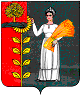 